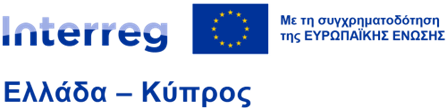 Ανάλυση προϋπολογισμούΟδηγός ΔικαιούχωνΠρόγραμμα Συνεργασίας INTERREG VI-A Ελλάδα-Κύπρος  2021-2027Version 1.0Σεπτέμβριος  2023ΕισαγωγήΟ κύριος σκοπός του πρότυπου αρχείου Excel "Ανάλυση Προϋπολογισμού" (Αν.Πρ) είναι διπλός: • Να παρέχει ένα κοινό εργαλείο για όλες τις προτάσεις έργων για το «χτίσιμο» του προϋπολογισμού και • Να βοηθήσει το εταιρικό σχήμα ώστε να παρέχει όλες τις απαραίτητες λεπτομέρειες που απαιτούνται από τη ΔΑ/ΚΓ για την αξιολόγηση του προϋπολογισμού.Η «Ανάλυση Προϋπολογισμού» δημιουργεί τους πίνακες προϋπολογισμού που χρειάζονται στην Αίτηση Χρηματοδότησης και έχει σχεδιαστεί για να υποστηρίξει τους δικαιούχους ώστε να εργάζονται σε ένα μόνο αρχείο και να μεταφέρουν στη συνέχεια μόνο το αποτέλεσμα των υπολογισμών.Καθώς το αρχείο Excel Ανάλυση Προϋπολογισμού (Αν.Πρ.) έχει περιορισμένο αριθμό χαρακτήρων στις αντίστοιχες περιγραφικές ενότητες των δαπανών, οι υποψήφιοι υποχρεούνται να υποβάλουν δικαιολογητικά που να δικαιολογούν τις δαπάνες που επιλέχθηκαν στις κατηγορίες προϋπολογισμού α) προσωπικού και β) εξωτερικής εμπειρογνωμοσύνης, παρέχοντας τιμοκαταλόγους από πιθανούς παρόχους, προσφορές, μισθολογικά δελτία κ.λπ.. Σε κάθε περίπτωση, η ΔΑ/ΚΓ διατηρεί το δικαίωμα να ζητήσει επιπλέον πληροφορίες σχετικά με συγκεκριμένες δαπάνες που περιλαμβάνονται στον προϋπολογισμό, εάν η παρεχόμενη περιγραφή δεν παρέχει επαρκή τεκμηρίωση.Σημειώνεται ότι σύμφωνα με τις απαιτήσεις του φύλλου ωριμότητας οι αιτούντες καλούνται να υποβάλουν δικαιολογητικά σε περίπτωση υποδομής ή/και αν προβλέπεται στον προϋπολογισμό αγορά εξοπλισμού, όπως ανάλυση προϋπολογισμού υποδομών, τιμοκαταλόγους από πιθανούς παρόχους, προσφορές.Τέλος, πρέπει να σημειωθεί ότι σε όλες τις περιπτώσεις και σε όλες τις γραμμές του προϋπολογισμού, πρέπει να εφαρμόζονται και να τηρούνται οι προβλέψεις, τα όρια του προϋπολογισμού και τα κριτήρια επιλεξιμότητας του Κανονισμού (ΕΕ) 2021/1060 του Ευρωπαϊκού Κοινοβουλίου και του Συμβουλίου της 24ης Ιουνίου 2021 «για τον καθορισμό κοινών διατάξεων για το Ευρωπαϊκό Ταμείο Περιφερειακής Ανάπτυξης, το Ευρωπαϊκό Κοινωνικό Ταμείο+, το Ταμείο Συνοχής, το Ταμείο Δίκαιης Μετάβασης και το Ευρωπαϊκό Ταμείο Θάλασσας, Αλιείας και Υδατοκαλλιέργειας, και δημοσιονομικών κανόνων για τα εν λόγω Ταμεία και για το Ταμείο Ασύλου, Μετανάστευσης και Ένταξης, το Ταμείο Εσωτερικής Ασφάλειας και το Μέσο για τη Χρηματοδοτική Στήριξη της Διαχείρισης των Συνόρων και την Πολιτική των Θεωρήσεων (Κανονισμός Κοινών Διατάξεων)», του Κανονισμού (ΕΕ) 2021/1059 του Ευρωπαϊκού Κοινοβουλίου και του Συμβουλίου της 24ης Ιουνίου 2021 για τις ειδικές διατάξεις που διέπουν τον στόχο «Ευρωπαϊκή εδαφική συνεργασία» (INTERREG) ο οποίος υποστηρίζεται από το Ευρωπαϊκό Ταμείο Περιφερειακής Ανάπτυξης και τους μηχανισμούς εξωτερικής χρηματοδότησης (Κανονισμός INTERREG) καθώς επίσης και των ορίων προϋπολογισμού της Πρόσκλησης.Τεκμηρίωση της δομής του αρχείου excel «Ανάλυση Προϋπολογισμού»2.1 ΓενικάΤο αρχείο διαιρείται σε τρία κύρια μέρη:Το “Εξώφυλλο” όπου ο Επικεφαλής Εταίρος συμπληρώνει πληροφορίες για την Πράξη και για το Εταιρικό Σχήμα. Την “Eνότητα Δικαιούχων”, όπου ο Επικεφαλής Εταίρος συμπεριλαμβάνει τις προβλεπόμενες δαπάνες και την τεκμηρίωση τους για όλους τους εταίρους. Τους “Συγκεντρωτικούς Πίνακες” σε τρία φύλλα. Στο φύλλο «AF-Tables» όλοι οι Πίνακες που περιλαμβάνονται στην Αίτηση Χρηματοδότησης δημιουργούνται αυτόματα σύμφωνα με τις ήδη διαθέσιμες πληροφορίες.Το φύλλο “ Budget Check” παρέχει όλους τους απαραίτητους ελέγχους σύμφωνα με τους περιορισμούς της Πρόσκλησης υποβολής προτάσεων. Το τρίτο φύλλο “ Project Overview” περιέχει ορισμένους πρόσθετους πίνακες μόνο για ενημερωτικούς λόγους, που δημιουργούνται επίσης αυτόματα, και παρέχουν καλύτερη επισκόπηση της ισορροπίας και της δομής του προϋπολογισμού.2.2 “Εξώφυλλο”Αυτή η ενότητα παρέχει γενικές πληροφορίες για την Πράξη. Τα πεδία που πρέπει να συμπληρωθούν είναι τα εξής:Έκδοση: Αυτή θα είναι η εκάστοτε έκδοση αναφοράς του Αν.Πρ και πρέπει να συμπληρωθεί από τον υποψήφιο. Ο αριθμός της έκδοσης του Αν.Πρ θα πρέπει να είναι ίδιος με αυτόν του AF στο οποίο έχει ανέβει.Ημερομηνία Έγκρισης: Η ημερομηνία έγκρισης της Αίτησης Χρηματοδότησης από το αρμόδιο όργανο του Προγράμματος (ΚΓ, ΔΑ, Επ.Πα.). Το πεδίο συμπληρώνεται από την ΚΓΚωδικός ΟΠΣ: Ο μοναδικός αναγνωριστικός αριθμός του Έργου που παράγεται από το Ολοκληρωμένο Πληροφοριακό Σύστημα (ΟΠΣ). Το πεδίο συμπληρώνεται από τoν υποψήφιοΤίτλος Πράξης: Ο Δυνητικός Δικαιούχος πρέπει να εισάγει τον τίτλο της προτεινόμενης ΠράξηςΑκρωνύμιο Πράξης: Ο Δυνητικός Δικαιούχος πρέπει να εισάγει το ακρωνύμιο της προτεινόμενης ΠράξηςΠροτεραιότητα: Ο Δυνητικός Δικαιούχος πρέπει να επιλέξει την προτεραιότητα προτεραιότητας από μια λίστα επιλογών (dropdown list)Ειδικός Στόχος: Ο Δυνητικός Δικαιούχος πρέπει να επιλέξει τον ειδικό στόχο από μια λίστα επιλογών (dropdown list)Ονομασία Δικαιούχου: Ο Δυνητικός Δικαιούχος εισάγει την ονομασία ΔικαιούχουΧώρα: Ο Δυνητικός Δικαιούχος πρέπει να επιλέξει τη χώρα του Δικαιούχου από μια λίστα επιλογών (dropdown list).Προϋπολογισμός: Συμπληρώνεται αυτόματα, μόλις συμπληρωθεί η “Eνότητα Δικαιούχων”Πακέτο εργασίας για δραστηριότητες εκτός της επιλέξιμης περιοχής (σε περίπτωση που αφορά): σύμφωνα με τον Οδηγό Υλοποίησης Προγράμματος - Πράξεων, όλες οι δραστηριότητες που υλοποιούνται εκτός της επιλέξιμης περιοχής του προγράμματος πρέπει να περιγράφονται και να περιλαμβάνονται στο Πακέτο Εργασίας 6 στην Αίτηση Χρηματοδότησης. Το ΠΕ6 δεν πρέπει να χρησιμοποιείται για άλλες δραστηριότητες εκτός από αυτές που θα υλοποιηθούν εκτός της επιλέξιμης περιοχής.Σφάλματα και προειδοποιητικά μηνύματα2.3 “Ενότητα Δικαιούχων”2.3.1 ΓενικάΑυτή η ενότητα διαιρείται σε 10 φύλλα που υπολογίζουν τον προϋπολογισμό για κάθε δικαιούχο. Κάθε φύλλο περιλαμβάνει δύο υπο -πίνακες όπου ο υποψήφιος Δικαιούχος πρέπει να συμπληρώσει:Πίνακας "Προτιμήσεις τύπου κόστους"Ο αιτών πρέπει να προσδιορίσει τον τύπο/μεθοδολογία κόστους των τριών κατηγοριών προϋπολογισμού «Δαπάνες προσωπικού», «Δαπάνες γραφείου και διοικητικές δαπάνες» και «Δαπάνες ταξιδίου και διαμονής». Περαιτέρω, σε περίπτωση που επιλεγεί η επιλογή κατ' αποκοπή ο αιτών πρέπει να συμπληρώσει την ακριβή τιμή, τηρώντας τους περιορισμούς και τις προϋποθέσεις της Πρόσκλησης. Το ποσοστό των κατ' αποκοπή συντελεστών πρέπει να είναι ακέραιο.Εάν επιλέξετε "Πραγματικό κόστος" για οποιαδήποτε κατηγορία κόστους, το σχετικό ποσοστό (%) κελί είναι γκριζαρισμένο. Δεν χρειάζεται να το συμπληρώσετε.Πίνακας "Προϋπολογισμός"• Το Περιγραφικό μέρος: Στήλες "WP/Πακέτο Εργασίας", "Παραδοτέο", "Γραμμή προϋπολογισμού", "Είδος", "Διευκρίνιση Στοιχείων Προϋπολογισμού" και η "Τεκμηρίωση των εκτιμώμενων δαπανών" (που προσδιορίζει τον τύπο της δαπάνης στη γραμμή προϋπολογισμού), και• Το Μέρος Υπολογισμών: Στήλες "Ποσότητα ανά είδος ", "Χρόνος παραδοτέου ανά είδος", "Κόστος ανά είδος".Σύμφωνα με την επιλεγμένη γραμμή προϋπολογισμού, υπάρχουν διαφορετικές απαιτήσεις συμπλήρωσης, κυρίως για τις στήλες υπολογισμού. Οι λεπτομέρειες παρέχονται στον Πίνακα 1.Σε αυτήν την "Ενότητα δικαιούχων", οι γενικές πληροφορίες όπως ο δικαιούχος, και το συνολικό ποσό υπολογίζονται αυτόματα από το αρχείο. Κάθε φύλλο δικαιούχου έχει δυνατότητα 200 γραμμών για την παροχή λεπτομερειών των στοιχείων των δαπανών.Οι κατευθυντήριες οδηγίες για τη σωστή συμπλήρωση της ενότητας δικαιούχων παρέχονται στην παρακάτω παράγραφο.Συμπλήρωση τμήματος Δικαιούχων – Περιγραφικό μέρος• Στήλη "WP" (Πακέτο Εργασίας): Σε αυτήν την στήλη, πρέπει να επιλεγεί το αντίστοιχο "Πακέτο Εργασίας" από μια λίστα επιλογών (drop down menu). Η λίστα επιλογών ξεκινά από το κελί A10. • Στήλη "Del." (Παραδοτέο): Σε αυτήν την στήλη, πρέπει να επιλεγεί το αντίστοιχο "Παραδοτέο" από μια λίστα επιλογών (drop down menu). Ο Δικαιούχος μπορεί να επιλέξει ένα Παραδοτέο μόνο αφού επιλεγεί ένα Πακέτο Εργασίας. Επιλέξτε Παραδοτέα που αντιστοιχούν στο αντίστοιχο WP (π.χ. WP1, D1.2). Μην αναμιγνύετε ΠΕ και Παραδοτέα που δεν αντιστοιχούν μεταξύ τους (π.χ. WP1, D2.3). Σημειώνεται ότι το παραδοτέο 1.1 θα πρέπει να αφιερωθεί αποκλειστικά για το κόστος προετοιμασίας, εφόσον υπάρχει. • Στήλη "Budget line" (Γραμμή προϋπολογισμού): Σε αυτήν την στήλη, πρέπει να επιλεγεί η αντίστοιχη "Γραμμή προϋπολογισμού" από μια λίστα επιλογών (drop down menu). Οι επιλογές είναι οι ακόλουθες:Δαπάνες Προσωπικού‘Εξοδα γραφείου και Διοικητικές ΔαπάνεςΈξοδα Ταξιδίου και ΔιαμονήςΈξοδα εξωτερικής εμπειρογνωμοσύνης και παροχής υπηρεσιώνΔαπάνες ΕξοπλισμούΔαπάνες για υποδομές και έργαΣτήλη “Item” (Είδος) : Για κάθε Γραμμή Προϋπολογισμού υπάρχουν υποκατηγορίες που ο Δικαιούχος μπορεί να επιλέξει από τη λίστα επιλογής, προκειμένου να τεκμηριώσει με πιο συγκεκριμένο τρόπο τη δαπάνη.Στήλη "Διευκρίνιση Στοιχείων Προϋπολογισμού": Σύμφωνα με τη στήλη "Budget line" (Γραμμή προϋπολογισμού)  και την επιλογή στη στήλη “Είδος”, οι δυνητικοί δικαιούχοι πρέπει να παρέχουν σαφείς πληροφορίες, σύμφωνα με τις οδηγίες που δίνονται στον Πίνακα 1. Σε περίπτωση δράσεων εκτός της επιλέξιμης περιοχής, πρέπει να δηλώνεται ακριβής τοποθεσία (ΠΕ6).Στήλη “Τεκμηρίωση των εκτιμώμενων δαπανών”: Σύμφωνα με τη στήλη "Γραμμή προϋπολογισμού"  και την επιλογή στη στήλη “Είδος”, οι δυνητικοί δικαιούχοι πρέπει να παρέχουν σαφείς πληροφορίες, σύμφωνα με τις οδηγίες που δίνονται στον Πίνακα 1. Θα πρέπει να υπάρξει σαφής επεξήγηση του κάθε ποσού που τίθεται2.3.3. Συμπλήρωση τμήματος Υπολογισμών στο τμήμα των εταίρωνΣτήλη "Ποσότητα ανά είδος": Σε περίπτωση που έχει επιλεγεί η μεθοδολογία υπολογισμού «απλοποιημένο κόστος» για τις κατηγορίες προϋπολογισμού «Δαπάνες προσωπικού» ή/και «Δαπάνες γραφείου και διοικητικές δαπάνες» ή/και «Δαπάνες ταξιδίου και διαμονής», η Ποσότητα του είδους είναι γκριζαρισμένη. Δεν χρειάζεται να το συμπληρώσετε.Σε περίπτωση που έχει επιλεγεί η επιλογή πραγματικού κόστους για τις κατηγορίες προϋπολογισμού «Δαπάνες προσωπικού» ή/και «Δαπάνες γραφείου και διοικητικές δαπάνες» ή/και «Δαπάνες ταξιδίου και διαμονής», ο υποψήφιος  πρέπει να καταχωρήσει την ποσότητα. Περισσότερες λεπτομέρειες σχετικά με την «Ποσότητα ειδών» για κάθε μία από τις γραμμές του προϋπολογισμού παρέχονται στον Πίνακα 1.Σε περίπτωση που η επιλεγμένη κατηγορία προϋπολογισμού είναι «Δαπάνες εξωτερικής εμπειρογνωμοσύνης και παροχής υπηρεσιών», «Δαπάνες εξοπλισμού» και «Δαπάνες για υποδομές και έργα», ο αιτών πρέπει να συμπεριλάβει την ποσότητα του είδους. Περισσότερες λεπτομέρειες σχετικά με την «Ποσότητα ειδών» για κάθε μία από τις γραμμές του προϋπολογισμού παρέχονται στον Πίνακα 1.Στήλη "Χρόνος ανά είδος": Σε περίπτωση που έχει επιλεγεί η μεθοδολογία υπολογισμού «απλοποιημένο κόστος» για τις κατηγορίες προϋπολογισμού «Δαπάνες προσωπικού» ή/και «Δαπάνες γραφείου και διοικητικές δαπάνες» ή/και «Δαπάνες ταξιδίου και διαμονής», η Ποσότητα του είδους είναι γκριζαρισμένη. Δεν χρειάζεται να το συμπληρώσετε.Σε περίπτωση που έχει επιλεγεί η μεθοδολογία υπολογισμού «απλοποιημένο κόστος» για τις κατηγορίες προϋπολογισμού «Δαπάνες προσωπικού» ή/και «Δαπάνες γραφείου και διοικητικές δαπάνες» ή/και «Δαπάνες ταξιδίου και διαμονής», η διάρκεια ανά είδος πρέπει να συμπληρωθεί. Περισσότερες λεπτομέρειες σχετικά με την «Χρόνο ανάείδος» για κάθε μία από τις γραμμές του προϋπολογισμού παρέχονται στον Πίνακα 1.Σε περίπτωση που η επιλεγμένη κατηγορία προϋπολογισμού είναι «Δαπάνες γραφείου και διοικητικές δαπάνες», «Δαπάνες εξωτερικής εμπειρογνωμοσύνης και παροχής υπηρεσιών» και «Δαπάνες για υποδομές και έργα», το κελί «Χρόνος ανά είδος» είναι γκριζαρισμένο. Δεν χρειάζεται να συμπληρωθεί.Στήλη "Κόστος ανά είδος": Σε περίπτωση που έχει επιλεγεί η μεθοδολογία υπολογισμού «απλοποιημένο κόστος» για τις κατηγορίες προϋπολογισμού «Δαπάνες προσωπικού» ή/και «Δαπάνες γραφείου και διοικητικές δαπάνες» ή/και «Δαπάνες ταξιδίου και διαμονής», το "Κόστος ανά είδος" είναι γκριζαρισμένο. Δεν χρειάζεται να συμπληρωθεί.Σε περίπτωση που έχει επιλεγεί η επιλογή πραγματικού κόστους για οποιαδήποτε κατηγορία προϋπολογισμού, ο αιτών πρέπει να συμπληρώσει το κόστος ανά είδος. Περισσότερες λεπτομέρειες σχετικά με το «Κόστος ανά είδος» για κάθε μία από τις γραμμές προϋπολογισμού παρέχονται στον Πίνακα 1.Στήλη “Συνολικό Κόστος”: Το συνολικό κόστος για όλες τις γραμμές προϋπολογισμού  συμπληρώνεται αυτόματα . Ειδικότερα : Σε περίπτωση που έχει επιλεγεί η μεθοδολογία υπολογισμού «απλοποιημένο κόστος» για την κατηγορία προϋπολογισμού «Δαπάνες προσωπικού», το συνολικό κόστος θα συμπληρωθεί αυτόματα, μόλις ο δικαιούχος εισαγάγει τιμές στις κατηγορίες προϋπολογισμού «Δαπάνες εξωτερικής εμπειρογνωμοσύνης και παροχής υπηρεσιών», «Δαπάνες Εξοπλισμού» και «Δαπάνες για Υποδομές και έργα», σύμφωνα με το ίδιο ΠαραδοτέοΣε περίπτωση που έχει επιλεγεί η κατ' αποκοπή επιλογή για την κατηγορία προϋπολογισμού «Δαπάνες γραφείου και διοικητικές δαπάνες», το συνολικό κόστος θα συμπληρωθεί αυτόματα, μόλις ο δικαιούχος εισαγάγει τιμές στην κατηγορία προϋπολογισμού «Δαπάνες Προσωπικού», σύμφωνα με το ίδιο ΠαραδοτέοΣε περίπτωση που έχει επιλεγεί η κατ' αποκοπή επιλογή για την κατηγορία προϋπολογισμού «Δαπάνες Ταξιδίου και Διαμονής», το συνολικό κόστος θα συμπληρωθεί αυτόματα, μόλις ο δικαιούχος εισαγάγει τιμές στην κατηγορία προϋπολογισμού «Δαπάνες Προσωπικού», σύμφωνα με το ίδιο ΠαραδοτέοΣε περίπτωση που έχει επιλεγεί το πραγματικό κόστος για οποιαδήποτε κατηγορία προϋπολογισμού, το συνολικό κόστος είναι το γινόμενο της παρακάτω συνάρτησης:Συνολική Δαπάνη = Ποσότητα ανά είδος X Χρόνος ανά είδος Χ Κόστος ανά είδος Ο Πίνακας 1 που ακολουθεί παρέχει μία πιο λεπτομερή περιγραφή των στοιχείων και πιο συγκεκριμένες οδηγίες συμπλήρωσης ανά γραμμή προϋπολογισμού.Σφάλματα και προειδοποιητικά μηνύματαΠΙΝΑΚΑΣ 12.4 “Συγκεντρωτικοί Πίνακες”Αυτή η ενότητα της Ανάλυσης Προϋπολογισμού  δημιουργεί τους συγκεντρωτικούς πίνακες  στους οποίους υπολογίζεται ο συνολικός προϋπολογισμός ανά Δικαιούχο/Γραμμή Προϋπολογισμού/Παραδοτέο. Αυτή η ενότητα είναι πλήρως αυτοματοποιημένη και, ως εκ τούτου, δεν απαιτείται άλλη συμπλήρωση πληροφοριών από τον αιτούντα. Υπάρχουν τρία φύλλα (sheets) σε αυτήν την ενότητα.Το πρώτο Φύλλο "ΑΧ Πίνακες" περιέχει τους 6 πίνακες της αίτησης Χρηματοδότησης που δημιουργούνται από τις πληροφορίες που παρέχονται στην ενότητα Δικαιούχων. Οι πίνακες πρέπει να είναι πανομοιότυποι με αυτούς που θα περιλαμβάνονται στην αίτηση Χρηματοδότησης. Σε περίπτωση διαφορών μεταξύ των πινάκων της Ανάλυσης Προϋπολογισμού και αυτών της αίτησης Χρηματοδότησης, οι πληροφορίες της αίτησης θα θεωρούνται ως έγκυρες.Το φύλλο "Έλεγχος Π/Υ" ελέγχει τη συμφωνία του προϋπολογισμού του έργου με τα όρια προϋπολογισμού που έχουν τεθεί στην Πρόσκληση. Το φύλλο περιέχει έναν πίνακα με τα όρια προϋπολογισμού της Πρόσκλησης  και έναν πίνακα που υπολογίζει τα κρίσιμα μέρη (στήλες με πράσινη επισήμανση)  του προϋπολογισμού της Πράξης. Σε περίπτωση παραβίασης των ορίων του προϋπολογισμού, η επισήμανση με πράσινο μετατρέπεται σε κόκκινη.Το τρίτο φύλλο "Επισκόπηση Πράξης" παρέχει περισσότερες πληροφορίες σχετικά με την κατανομή του προϋπολογισμού και την ισορροπία του έργου.Εκτύπωση της Ανάλυσης ΠροϋπολογισμούΣτο πλαίσιο της παρούσας Πρόσκλησης οι Αιτήσεις Χρηματοδότησης υποβάλλονται ηλεκτρονικά στη Διαχειριστική Αρχή/ Κοινή Γραμματεία του Προγράμματος μέσω του Ολοκληρωμένου Πληροφοριακού Συστήματος ΟΠΣ/MIS. Για το λόγο αυτό η Ανάλυση Προϋπολογισμού δεν απαιτείται να εκτυπωθεί. Σε περίπτωση που ο υποψήφιος Δικαιούχος θελήσει να εκτυπώσει την Ανάλυση Προϋπολογισμού, για ίδια χρήση, συστήνεται να ελαχιστοποιήσει το μέγεθος του εκτυπωμένου αρχείου αφαιρώντας τα κενά κελιά με τη χρήση του ενεργού φίλτρου που παρέχεται στην κορυφή κάθε πίνακα (κάντε κλικ στο βέλος του φίλτρου και αποεπιλέξτε το πλαίσιο των κενών γραμμών, όπως φαίνεται στην Εικόνα 1 παρακάτω). Με αυτόν τον τρόπο, αποτρέπεται η εκτύπωση κενών σελίδων.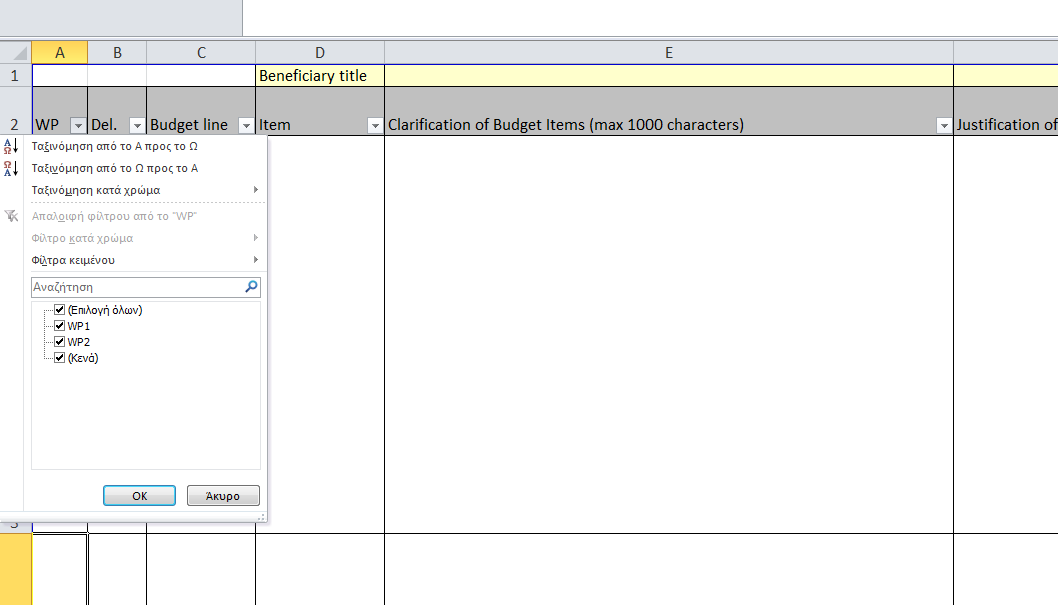 Μεταφόρτωση της Ανάλυσης Προϋπολογισμού στο ΟΠΣΣτα πλαίσια της παρούσας Πρόσκλησης Υποβολής Προτάσεων, η Ανάλυση προϋπολογισμού κατάλληλα συμπληρωμένη, πρέπει να μεταφορτωθεί σε μορφή excel στο ΟΠΣ/MIS.Σημείωση: Σε περίπτωση ασυμφωνίας μεταξύ των δύο εγγράφων, δηλαδή i) της Αίτησης Χρηματοδότησης και ii) της Ανάλυσης Προϋπολογισμού, θα θεωρείται ότι ο προϋπολογισμός της Αίτησης Χρηματοδότησης είναι αυτός που ισχύει.Σημαντική σημείωσηΗ εφαρμογή ενσωματώνει πολυάριθμους αλγόριθμους υπολογισμού και παγίδευσης σφαλμάτων, για να διασφαλίσει τη συνεπή προετοιμασία της πρότασής σας και να ελαχιστοποιήσει τον κίνδυνο εσφαλμένης εισαγωγής από τον χρήστη.Σε περίπτωση σφάλματος, η εφαρμογή θα παράγει οπτικά ή/και γραπτά προειδοποιητικά μηνύματα, που εξηγούνται σε κάθε ενότητα παρακάτω. Αν  και τα περισσότερα από τα πιθανά σφάλματα εισαγωγής χρήστη έχουν καλυφθεί, ο αιτών παραμένει ο μόνος υπεύθυνος για την επαλήθευση της ακεραιότητας όλων των καταχωρισμένων δεδομένων και της συμμόρφωσης της πρότασης με τους σχετικούς Όρους Χρήσης.Μην προσπαθήσετε να ξεκλειδώσετε τα φύλλα ή να αλλάξετε οποιοδήποτε από τα περιεχόμενά τους! Η διαχειριστική αρχή είναι σε θέση να επαληθεύει όλες τις τροποποιήσεις στη δομή και το περιεχόμενο του προτύπου. Αυτό μπορεί να οδηγήσει σε απόρριψη της πρότασής σας ή σε ανεπιθύμητες καθυστερήσεις σύμφωνα με την αξιολόγησή της.Σφάλμα εισαγωγής του χρήστηΑπόκριση εφαρμογήςΈχει προστεθεί δικαιούχος αλλά δεν έχει επιλεγεί χώρα.Το πεδίο της χώρας γίνεται κόκκινοΣημείωση:Τα πεδία "Παραδοτέο" και "Γραμμή προϋπολογισμού" είναι υποχρεωτικά για τον υπολογισμό του προϋπολογισμού.Όταν ένα κελί στις στήλες "Παραδοτέο" και "Γραμμή προϋπολογισμού" δεν συμπληρώνεται, οποιαδήποτε τιμή εισαχθεί στα αντίστοιχα κελιά υπολογισμού δεν θα είναι έγκυρη και δεν θα υπολογιστεί στο συνολικό προϋπολογισμό του έργου. Σε αυτήν την περίπτωση, η στήλη "Συνολικό κόστος" θα επιστρέψει μια τιμή 0, η οποία θα είναι επισημασμένη με κόκκινο χρώμα.Σημείωση:  Η περιγραφή δεν πρέπει να ξεπερνά τους 1000 χαρακτήρεςΣημείωση:  Η περιγραφή δεν πρέπει να ξεπερνά τους 1000 χαρακτήρεςΣημείωση:Για τη Δαπάνη Προσωπικού, παρέχεται η ευελιξία στο Δικαιούχο να επιλέξει τη μονάδα μέτρησης του " Χρόνος ανά είδος ". Αυτό μπορεί να είναι Ανθρωποώρες, Ανθρωποημέρες, Ανθρωπομήνες, κ.λπ., ανάλογα με τις ανάγκες που καλύπτουν καλύτερα τον υπολογισμό των δαπανών. Αυτό πρέπει να δηλώνεται σαφώς στη στήλη "Τεκμηρίωση των εκτιμώμενων δαπανών". Στη συνέχεια, η Δαπάνη Προσωπικού θα πρέπει να προσαρμοστεί στην Μονάδα Μέτρησης που επιλέχθηκε από το Δικαιούχο.Σφάλμα εισαγωγής του χρήστηΑπόκριση εφαρμογήςΤο ποσοστό του απλοποιημένου κόστους είναι εκτός των ορίων που έχουν τεθεί Δημιουργείται προειδοποιητικό μήνυμα Το ποσοστό του απλοποιημένου κόστους δεν είναι ακέραιος αριθμός Το πεδίο γίνεται κόκκινοΈχει επιλεγεί ένας ασυνεπής συνδυασμός ΠΕ και ΠαραδοτέουΤα αντίστοιχα πεδία επισημαίνονται με ανοιχτό κίτρινο χρώμαΟ ίδιος συνδυασμός παραδοτέου και προϋπολογισμού είναι περισσότερες από μία φορές, ενώ η αντίστοιχη κατηγορία κόστους έχει οριστεί σε "απλοποιημένο κόστος"Τα αντίστοιχα πεδία επισημαίνονται με ανοιχτό κίτρινο χρώμαBudget LineItems per budget lineClarification of Budget ItemsJustification of Estimated CostsQuantity of item (Nr.)Time of itemCost per item (€)REAL COSTSREAL COSTSREAL COSTSREAL COSTSREAL COSTSREAL COSTSREAL COSTSΔαπάνες ΠροσωπικούΔιαχείριση Έργου (Project Manager) • Οικονομική Διαχείριση  (Financial Manager) • Διοικητικό Προσωπικό (Administrative Staff) • Τεχνικό Προσωπικό (Technical Staff) • Άλλο (Other)Μία σύντομη περιγραφή του/των εργαζόμενου/ων και του ρόλου τους στην Πράξη πρέπει να παρέχεται.Η περιγραφή πρέπει να απαντά σε ερωτήσεις όπως:Ρόλος ….. (πχ. Διαχείριση έργου)Υφιστάμενο ή νέο προσωπικό …….;                               Είδος εργασιακής απασχόλησης στα πλαίσια της Πράξης (π.χ. πλήρους απασχόλησης, μερικής απασχόλησης, ποσοστιαία απασχόληση) ;Καθήκοντα……….;Σε περίπτωση που ο υποψήφιος Δικαιούχος έχει επιλέξει υπολογισμό στη βάση του πραγματικού κόστους, θα πρέπει να δηλώσει τη συνολική μισθολογική δαπάνη, σύμφωνα με τις τρέχουσες τιμές που ισχύουν στον οργανισμό του δικαιούχου, να δικαιολογεί την περίοδο απασχόλησης για κάθε άτομο και να καθορίζει τη μονάδα μέτρησης (Ανθρωποώρα, Ανθρωποημέρα, Ανθρωπομήνας κ.λπ.).Το κόστος πρέπει να προκύπτειαπό τα δικαιολογητικά τεκμηρίωσης που αναφέρονται στην εισαγωγή του παρόντος εγχειριδίουO αριθμός των εργαζομένων (π.χ. 1 άτομο)Η χρονική περίοδος απασχόλησης (π.χ. 8 ανθρωπομήνες)Η μεικτή αμοιβή του εργαζομένου (π.χ.1000€)Έξοδα γραφείου και διοικητικές δαπάνεςΤραπεζικά έξοδαΈξοδα γραφείουΔιοικητικές δαπάνεςΆλλοΜία σύντομη περιγραφή του επιλεγμένου στοιχείου δαπάνης καθώς και η αναγκαιότητα του πρέπει να παρέχεταιΟ υποψήφιος Δικαιούχος, θα πρέπει να παρέχει πληροφορίες σχετικά με  τις ποσότητες και το εκτιμώμενο κόστος του κάθε στοιχείου.Ο υποψήφιος Δικαιούχος θα πρέπει να εισαγάγει τον αριθμό των επιλεγέντων στοιχείων ή αν αυτό δεν είναι δυνατό τον αριθμό “1”Δεν αφοράΗ εκτίμηση της δαπάνης για το συγκεκριμένο στοιχείοΔαπάνες ταξιδίου και διαμονήςΜεταφοράΟ υποψήφιος Δικαιούχος, ανάλογα με το στοιχείο που επιλέγει, πρέπει να παρέχει τις απαιτούμενες διευκρινήσεις.Η περιγραφή θα πρέπει να απαντά κατ’ ελάχιστο στα ακόλουθα:Εκδήλωση (event) /σκοπός……………………?                    Από………………….............   ?                                                                Έως…………………………………     ?                     Μεταφορικό μέσο………?                   Χιλιομετρική απόσταση (δεν αφορά σε περιπτώσεις μετακίνησης με πλοίο ή αεροπλάνο)……........ ?                                          Αριθμός μετακινούμενων ……?Ο Υποψήφιος Δικαιούχος, ανάλογα με το στοιχείο που επιλέγει, πρέπει να παρέχει το μαθηματικό τύπο μέσω του οποίου γίνεται ο υπολογισμός της δαπάνης Στη στήλη «κόστος ανά είδος» θα πρέπει να καταχωρήσει το μέσο κόστος ανά εισιτήριο ή χλμ..Η περιγραφή θα πρέπει να απαντά κατ’ ελάχιστο στις κάτωθι ερωτήσεις:   Αριθμός ταξιδιών………?Αριθμός εισιτηρίων (εφόσον αφορά) …? ήΑριθμός οχημάτων …..? Αριθμός εισιτηρίων ή αριθμός οχημάτωνΑριθμός ταξιδιών ή χιλιόμετραΜέσο κόστος ανά εισιτήριο ή χλμ σύμφωνα με τους κοινοτικούς και εθνικούς κανονισμούςΔαπάνες ταξιδίου και διαμονήςΔιαμονήΕκδήλωση (event) /σκοπός …………………….?                                            Διάρκεια διοργάνωσης………………?                               Τοποθεσία………………………..         ?                                      Αριθμός διανυκτερεύσεων…….............?                                   Αριθμός ατόμων σε διανυκτέρευση................?Ο Υποψήφιος Δικαιούχος, ανάλογα με το στοιχείο που επιλέγει, πρέπει να παρέχει το μαθηματικό τύπο μέσω του οποίου γίνεται ο υπολογισμός της δαπάνης. Στη στήλη «κόστος ανά είδος» θα πρέπει να καταχωρήσει το μέσο κόστος ανά διανυκτέρευση Η περιγραφή θα πρέπει να απαντά κατ’ ελάχιστο στις κάτωθι ερωτήσεις:   Αριθμός ταξιδιών………?Αριθμός ατόμων …?Αριθμός ατόμων σε διανυκτέρευση ……..?Aριθμός ατόμων σε διανυκτέρευση  X αριθμός ταξιδίων Αριθμός διανυκτερεύσεων ανά άτομο/ταξίδιΜέσο κόστος ανά διανυκτέρευση  σύμφωνα με τους κοινοτικούς και εθνικούς κανονισμούςΔαπάνες ταξιδίου και διαμονήςΗμερήσια αποζημίωσηΕκδήλωση (event) /σκοπός …………………….?                                            Διάρκεια διοργάνωσης………………?                               Τοποθεσία………………………..         ?                                      Αριθμός διανυκτερεύσεων…….............?                                   Αριθμός ατόμων που λαμβάνει ημερήσια αποζημίωση …………..?Ο υποψήφιος δικαιούχος θα πρέπει να υπολογίσει όλες τις ημερήσιες αποζημιώσεις που προβλέπονται στο συγκεκριμένο παραδοτέο (χρησιμοποιήστε μία γραμμή για όλα τα ταξίδια)                                    Ο Υποψήφιος Δικαιούχος, ανάλογα με το στοιχείο που επιλέγει, πρέπει να παρέχει το μαθηματικό τύπο μέσω του οποίου γίνεται ο υπολογισμός της δαπάνης. Στη στήλη «κόστος ανά είδος» θα πρέπει να καταχωρήσει το μέσο κόστος ανά ημερήσια αποζημίωση .Η περιγραφή θα πρέπει να απαντά κατ’ ελάχιστο στις κάτωθι ερωτήσεις:   Αριθμός ταξιδιών………?Αριθμός ατόμων …?Αριθμός ημερήσιων αποζημιώσεων ……..?Aριθμός ατόμων X αριθμός ταξιδίωνΑριθμός ημερήσιων αποζημιώσεων ανά άτομο/ταξίδιΜέσο κόστος ανά ημερήσια αποζημίωση  σύμφωνα με τους κοινοτικούς και εθνικούς κανονισμούςΔαπάνες Εξωτερικής εμπειρογνωμοσύνης και παροχής υπηρεσιώνΤεχνική ή επιστημονική εμπειρογνωμοσύνηΕπιστημονικές μελέτεςΔιοργάνωση ΕκδηλώσεωνΥλικό δημοσιότητας και επικοινωνίαςΜελέτες έργων υποδομήςΕπίβλεψη κατασκευαστικών εργασιώνΈλεγχοιΆλλοΗ περιγραφή θα πρέπει να απαντά κατ’ ελάχιστο στα κάτωθι:Περιεχόμενο της δράσης……….……                          Αναγκαιότητα της δράσης…………………….             Παραδοτέα δικαιούχου (π.χ. μέγεθος, αντίγραφα κ.τ.λ., όπου αυτό είναι εφικτό)………………………………? Συνέργειες με άλλα παραδοτέα….Ο Υποψήφιος Δικαιούχος θα πρέπει να τεκμηριώσει πλήρως τις ποσότητες που χρησιμοποιεί ανά παραδοτέο/υποπαραδοτέο.  Ο υποψήφιος Δικαιούχος θα πρέπει επίσης να τεκμηριώσει τον αριθμό εμπειρογνωμόνων που θα απαιτηθούν, το είδος και τη διάρκεια της εμπειρογνωμοσύνης που πρόκειται να παρασχεθεί. Το κόστος θα πρέπει να τεκμηριώνεται από τα δικαιολογητικά που αναφέρονται στην εισαγωγή του παρόντος οδηγούΣε αυτό το πεδίο θα πρέπει να περιληφθούν οι ποσότητες υπηρεσιών, εμπειρογνωμοσύνης ή απαιτούμενου υλικού σε συμφωνία με τα στοιχεία που έχουν επιλεγεί (π.χ. 1 μελέτη, 3 Διοργανώσεις εκδηλώσεων κ.α.)Δεν αφοράΣε αυτή τη στήλη τίθεται το μοναδιαίο κόστος ανά είδος υπηρεσίας/εμπειρογνωμοσύνης ή απαιτούμενου υλικού, σύμφωνα με το είδος των στοιχείων που έχουν επιλεγείΔαπάνες εξοπλισμούΕξοπλισμός γραφείουΥλικό και λογισμικό ΤΠΕπίπλωση και σχετικός εξοπλισμόςΕργαστηριακός εξοπλισμόςΜηχανές και όργαναΕργαλεία ή συσκευέςΟχήματα‘Άλλος ειδικός εξοπλισμόςΟ Δυνητικός Δικαιούχος θα πρέπει να τεκμηριώσει την ανάγκη αγοράς εξοπλισμού και τις αναγκαίες ποσότητες αυτού.Ο Δυνητικός Δικαιούχος θα πρέπει επίσης να παρέχει σύντομη περιγραφή των τεχνικών προδιαγραφών, καθώς επίσης και το χώρου εγκατάστασης του εξοπλισμού (στις περιπτώσεις που απαιτείται).Ο Δυνητικός Δικαιούχος θα πρέπει να τεκμηριώσεις τις απαιτούμενες ποσότητες ανά είδος εξοπλισμού. Το κόστος θα πρέπει να τεκμηριώνεται από τα δικαιολογητικά που αναφέρονται στο Δελτίο Ωριμότητας . Τα όποια τεκμηριωτικά δικαιολογητικά θα πρέπει να επισυναφθούν στο ΟΠΣ (στην Αίτηση Υποβολής )Ο προγραμματισμένος ή εκτιμώμενος αριθμός εξοπλισμού που απαιτείται για την υλοποίησης της Πράξης τίθεται σε αυτή τη στήλη.Δεν αφοράΤο μοναδιαίο κόστος του εξοπλισμού ανά είδος  τίθεται σε αυτή τη στήλη.Δαπάνες για υποδομές και έργαΟικοδομικές άδειεςΕργασίεςΕπίβλεψη εργασιώνΆλλοO Δυνητικός Δικαιούχος πρέπει να παρέχει σύντομη περιγραφή του φυσικού αντικειμένου των εργασιών, όπως επίσης και της υπάρχουσας κατάστασης, της ανάγκης υλοποίησης του έργου και των αναμενόμενων αποτελεσμάτων. Ο Δυνητικός Δικαιούχος θα πρέπει επίσης να παρέχει πληροφορίες σχετικά με τη χωροθέτηση των εργασιών και την ωριμότητα αυτών ως προς την ύπαρξη των σχετικών τεχνικών μελετών και των αδειοδοτήσεων.Εν συντομία αναφέρονται οι βασικές υποθέσεις που λαμβάνονται υπόψη για την τεκμηρίωση του προϋπολογισμού.. Το κόστος θα πρέπει να τεκμηριώνεται από τα δικαιολογητικά που αναφέρονται στο Δελτίο Ωριμότητας . Τα όποια τεκμηριωτικά δικαιολογητικά θα πρέπει να επισυναφθούν στο ΟΠΣ (στην Αίτηση Υποβολής )Αριθμός επιλεγέντων στοιχείωνΔεν αφοράΤο πραγματικό κόστος του κάθε στοιχείουΑΠΛΟΠΟΙΗΜΕΝΟ ΚΟΣΤΟΣΑΠΛΟΠΟΙΗΜΕΝΟ ΚΟΣΤΟΣΑΠΛΟΠΟΙΗΜΕΝΟ ΚΟΣΤΟΣΑΠΛΟΠΟΙΗΜΕΝΟ ΚΟΣΤΟΣΑΠΛΟΠΟΙΗΜΕΝΟ ΚΟΣΤΟΣΑΠΛΟΠΟΙΗΜΕΝΟ ΚΟΣΤΟΣΑΠΛΟΠΟΙΗΜΕΝΟ ΚΟΣΤΟΣΔαπάνες ΠροσωπικούΔιαχείριση Έργου (Project Manager) • Οικονομική Διαχείριση  (Financial Manager) • Διοικητικό Προσωπικό (Administrative Staff) • Τεχνικό Προσωπικό (Technical Staff) • Άλλο (Other)Μία σύντομη περιγραφή του/των εργαζόμενου/ων και του ρόλου τους στην Πράξη πρέπει να παρέχεται.Δεν αφοράΣυμπληρώνεται αυτόματα Συμπληρώνεται αυτόματαΣυμπληρώνεται αυτόματαΈξοδα γραφείου και διοικητικές δαπάνεςΤραπεζικά έξοδαΈξοδα γραφείουΔιοικητικές δαπάνεςΆλλοΜία σύντομη περιγραφή του επιλεγμένου στοιχείου δαπάνης καθώς και η αναγκαιότητα του πρέπει να παρέχεταιΔεν αφοράΣυμπληρώνεται αυτόματα Συμπληρώνεται αυτόματαΣυμπληρώνεται αυτόματαΔαπάνες ταξιδίου και διαμονήςN/A The Applicant must provide therelevant clarification.The description should answer at least, the following questions:Event /scope…?Number of people travelling ……?N/AAUTOMATICALY FILLED INAUTOMATICALY FILLED INAUTOMATICALY FILLED INΔαπάνες ταξιδίου και διαμονήςΔεν αφοράΟ  υποψήφιος πρέπει να προσκομίσει σύντομη περιγραφή σχετικά με τη μεθοδολογία υπολογισμού των σχετικών εξόδων στο φορέα του ,.Η περιγραφή πρέπει να απαντά τουλάχιστον στις ακόλουθες ερωτήσεις:Εκδήλωση (event) /σκοπός …………………….?                                            Αριθμός ατόμων που ταξιδεύει …………..?Δεν αφοράΣυμπληρώνεται αυτόματα Συμπληρώνεται αυτόματαΣυμπληρώνεται αυτόματαΣημείωση:Σε περίπτωση που απαιτηθεί, ο Δυνητικός Δικαιούχος μπορεί να αντιγράψει του Πίνακες από την «Ανάλυση Προϋπολογισμού – ΑΧ Πίνακες» απευθείας στην Αίτηση Χρηματοδότησης. Σε κάθε περίπτωση επισημαίνεται ότι οι Πίνακες μπορούν να επικολληθούν μόνο σε μη προστατευμένα κελιά (δηλ. στα λευκά κελιά Παραδοτέων στο τμήμα Δ: Προϋπολογισμός της Αίτησης Χρηματοδότησης)